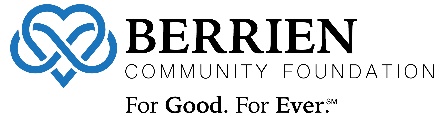 “For Ever” Sustainability GrantsGrant Budget FormAgency:          Amount Requested: $        Below is a listing of standard budget items.  Please provide the program/project budget on this form and upload to in your online application. This must be saved as a PDF to upload. A.  Organizations fiscal year:      B.  Time period this budget covers:       to      C.  Operations Budget history and forecast: include the total amount for each of the following budget categories:D.  Revenue: In this section please list your main revenue sources and main expenses for each category.  It is ok to explain an amount in the cell or use the budget narrative to explain programming changes.  For example: 	Your organizations actual Revenue:2018 Actual 2019 Actual2020 Operations Budget (As of Jan. 1) 2020 Forecast (Current forecast)RevenueExpensesProfit (Loss) 2018 Actual 2019 Actual2020 Budget as of 
Jan. 1 2020 Forecast (Current revised budget forecast)#1 Revenue Source $10,000 annual fundraiser $10,000 annual fundraiser$12,000 annual fundraiser  $4,000 online campaign#1 Expense$5,000 program services$5,000 Program Services $6,000 program services$5,000 revised services2018 Actual 2019 Actual2020 Budget as of 
Jan. 12020 Forecast (Current revised budget forecast)#1 Revenue Source #2 Revenue Source #1 Expense#2 Expense   